Issue with mac-auth and self-sponsoring.Thread: http://community.arubanetworks.com/t5/Security/HowTo-Auto-Sponsor-with-Clearpass-Guest/m-p/255232Guest role mapping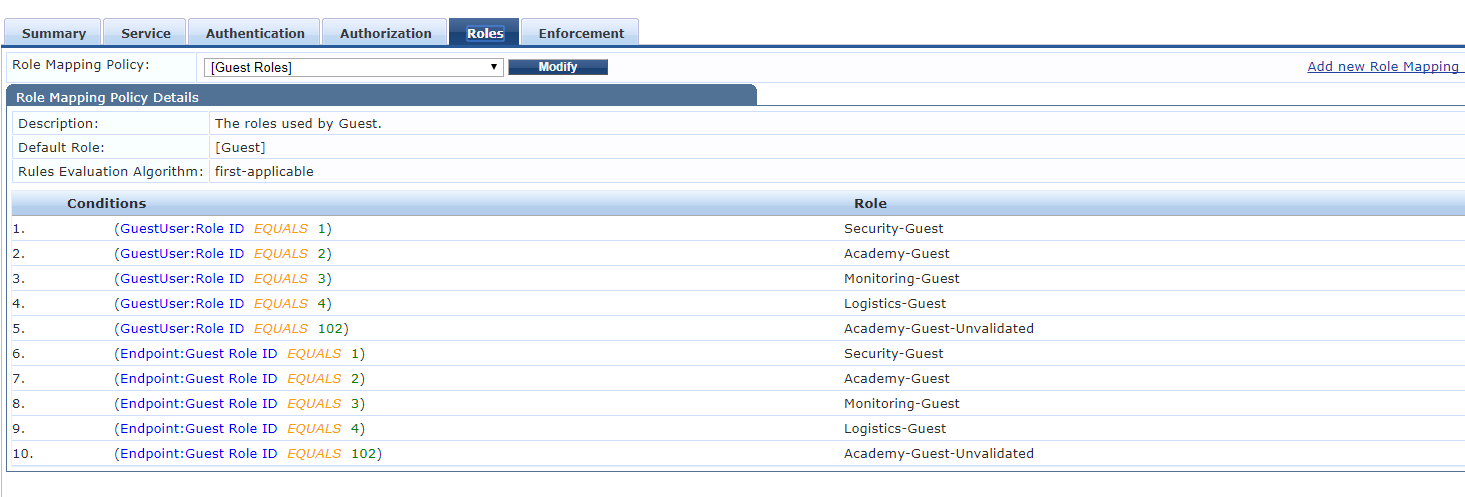 Captive portal service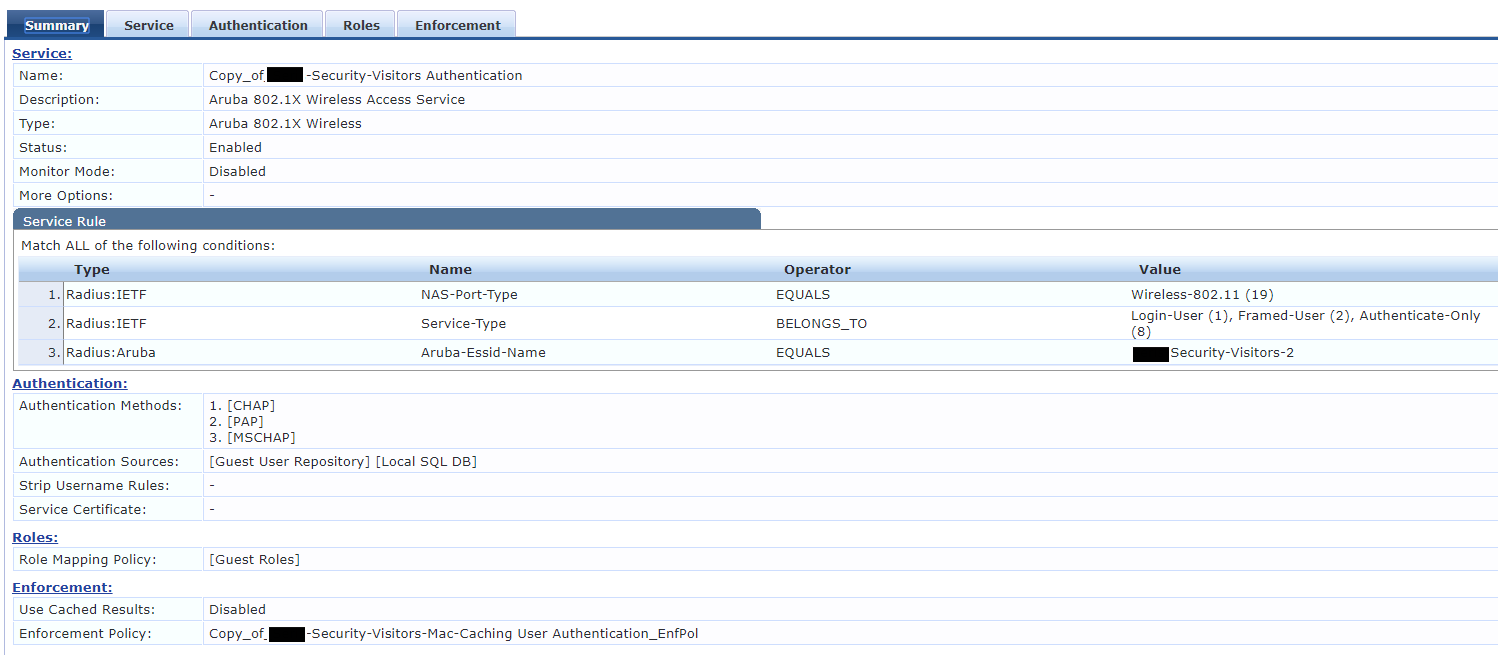 Enforcement policy for captive portal authMac auth service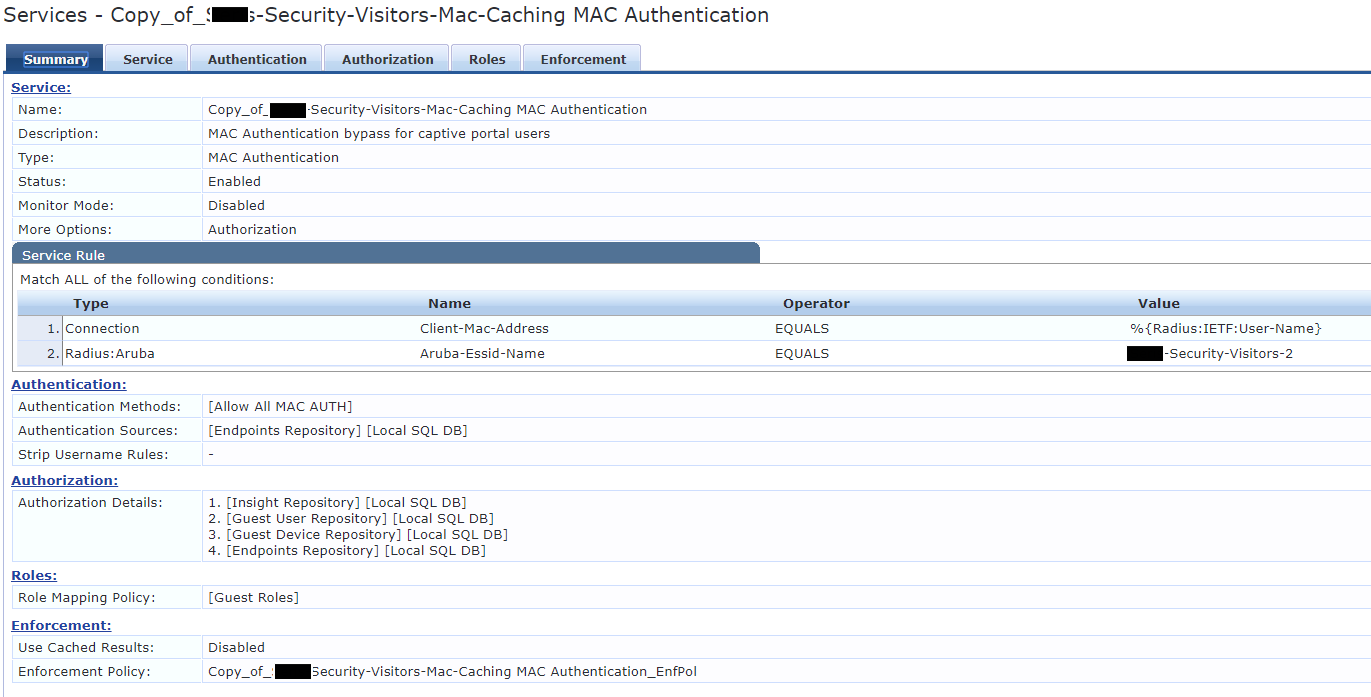 Enforcement policy for mac-authThis is not the exact one I was using in the access tracker log in the bottom. But the issue is related to the service not being able to translate %{GuestUser: attributes. So this policy does not even work atm.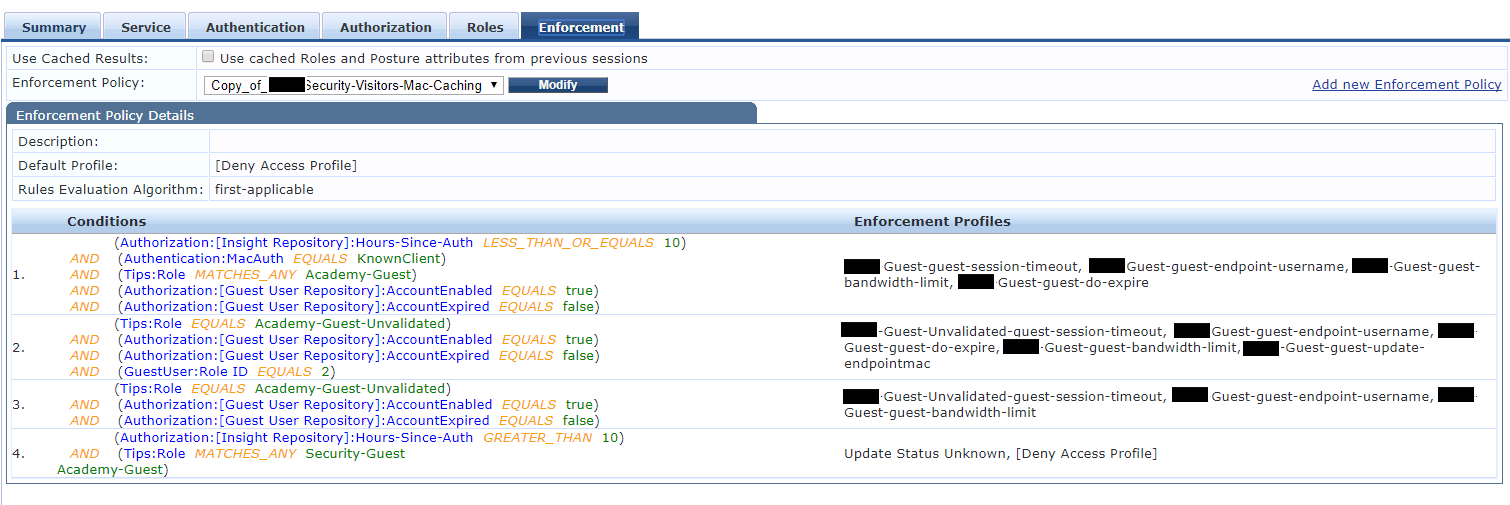 Enforcement profile do-expire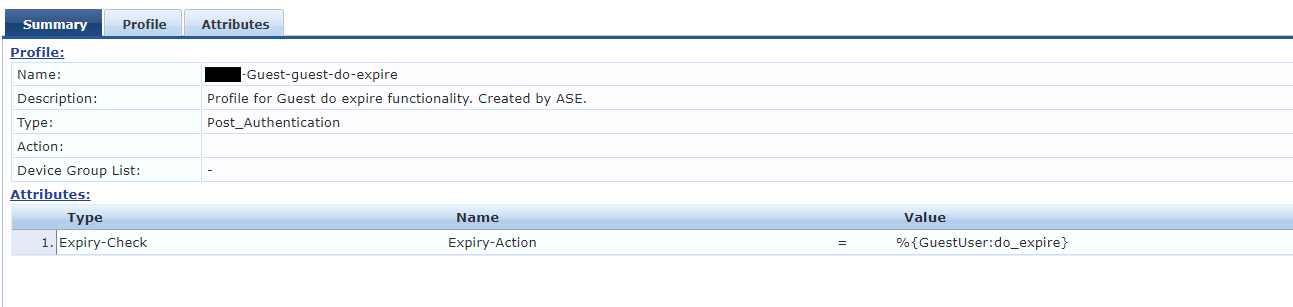 Enforcement profile session-timeout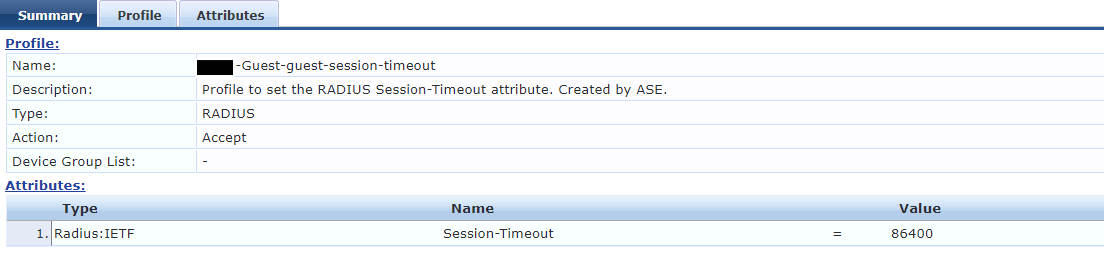 Enforcement profile unvalidated-session-timeout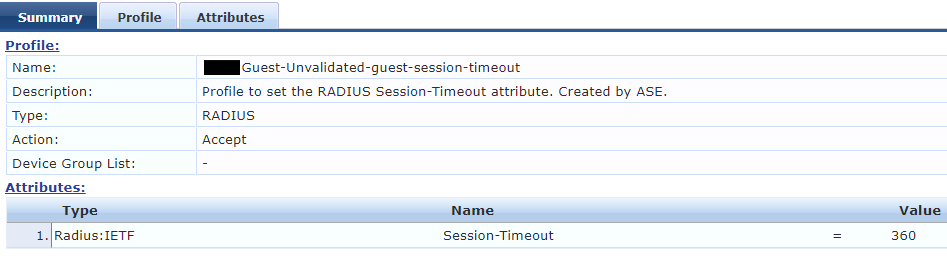 Enforcement profile update-endpointmacThis profile should update the endpoint role id with the current guestuser role-id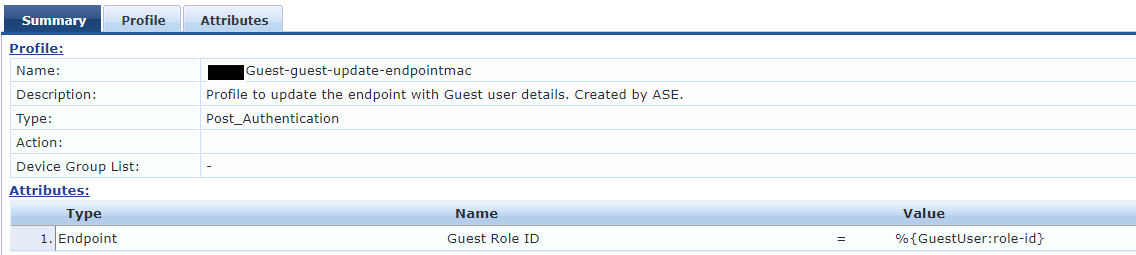 Role id in the registration fieldThis role is set to the unvalidated role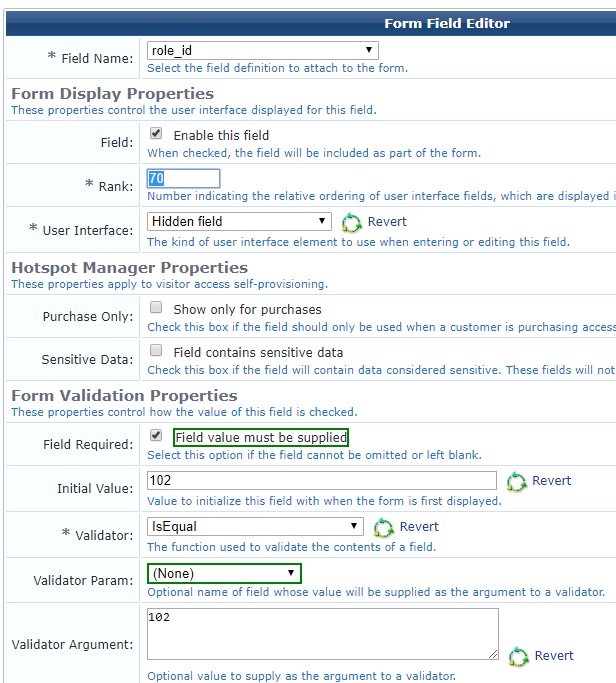 Sponsor account overridesThis adds the 24 hours and changes the user role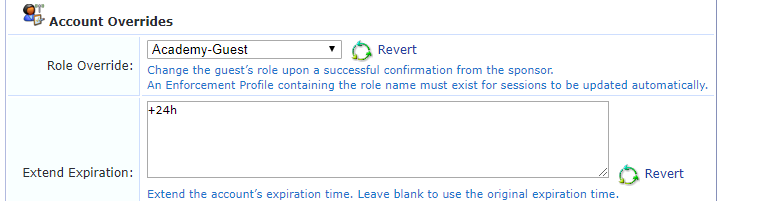 Access tracker for MAC-authAs you can see here, %{GuestUser attributes are not translated to their value. They are stored as such in the endpoint attributes.
As in the additional document in the thread, do-expire is added to mac-auth but here it just doesn’t work. The endpoint guest role cannot get updated as well.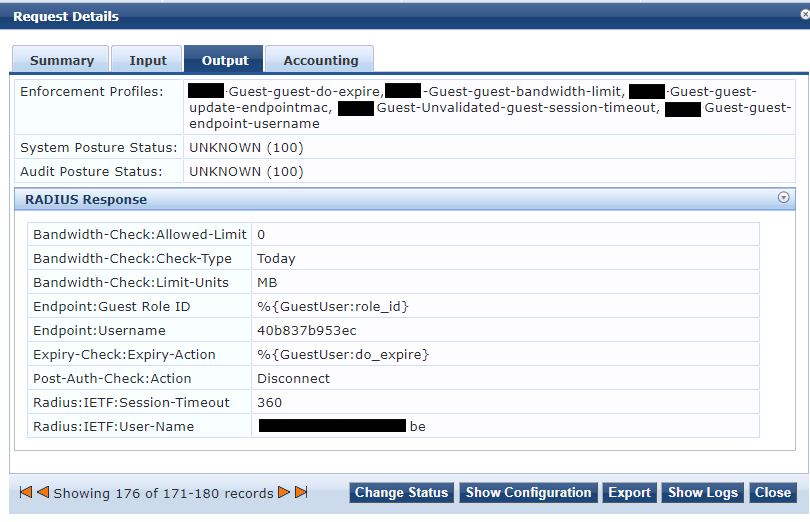 